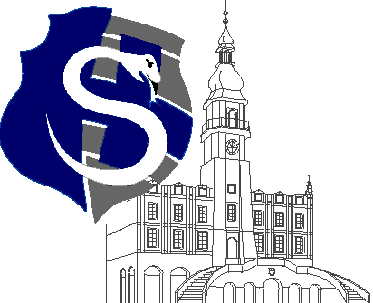 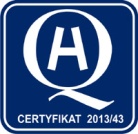 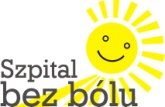 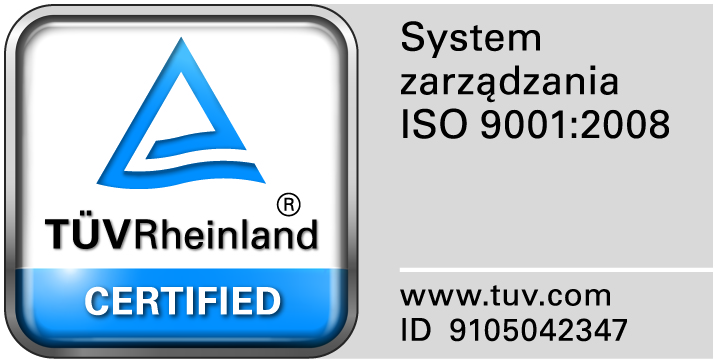 			Zamość 2017-07-31		                                                                                                                  					 						Wszyscy Zainteresowani WykonawcyDotyczy: Przetargu nieograniczonego na dostawę materiałów do zabiegów ortopedycznych, nr sprawy 9/PN/17.WYJAŚNIENIA ZWIĄZANE Z TREŚCIĄ SIWZDziałając zgodnie z art. 38 ust. 2 ustawy Prawo zamówień publicznych, w związku z pytaniami  dotyczącymi treści Specyfikacji Istotnych Warunków Zamówienia – Zamawiający przesyła treść pytań nadesłanych do w/w postępowania wraz z odpowiedziami.Pytanie nr 1 do zadania nr 10Czy Zamawiający, celem zachowania konkurencyjności oraz otrzymania najkorzystniejszej oferty, wyrazi zgodę na wydzielenie z zadania nr 10 pozycji nr 4 do nowoutworzonego zadania ?Jeśli Zamawiający wyrazi taką zgodę, uprzejmie prosimy o doprecyzowanie jakich ilości poszczególnych rozmiarów Zamawiający oczekuje. Odpowiedź: Nie wyrażamy zgody.Pytanie nr 2Czy Zamawiający wyrazi zgodę na otrzymywanie faktur drogą elektroniczną ?Odpowiedź: Tak  Na email    rkrol@szpital.com.plPytanie nr 3 Czy Zamawiający wyrazi zgodę na wydzielenie z zadania nr 10 pozycji nr 4 oraz z tej pozycji nowego zadania ?Zgoda na powyższe pozwoli przystąpić do przetargu większej ilości oferentów a co za tym idzie uzyskanie przez Szpital korzystniejszej cenowo oferty.Odpowiedź: Nie wyrażamy zgody.